Правила использования КартУважаемые держатели топливной карты «Мультикарта Teboil»!Топливная карта «Мультикарта Teboil» ‒ микропроцессорная (чиповая) пластиковая карта, которая позволяет приобретать товары, нефтепродукты и получать услуги на АЗС Teboil, «ЛУКОЙЛ» и партнеров без использования наличных средств.Подробная информация и перечень АЗС, принимающих топливную карту «Мультикарта Teboil» в вашем регионе и на определенной трассе, размещены на сайте http://cards.teboil.ru/. Порядок обслуживания по топливным картам «Мультикарта Teboil»1. Предъявите топливную карту оператору АЗС.2. Сообщите оператору АЗС • номер топливораздаточной колонки; • вид топлива, которым необходимо заправить транспортное средство; • количество литров или сумму, на которую необходимо заправиться. 3. По запросу оператора АЗС (после ввода оператором необходимой информации в систему) и передачи Вам считывателя карты или ПИНПАДа:3.1. Проверьте сумму покупки на дисплее ПИНПАДа; 3.2. При появлении значка приложите карту к дисплею ПИНПАДа на несколько секунд до светового и звукового сигнала (прикладывать карту можно любой стороной); 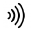 3.3. Введите ПИН-код на пульте ПИНПАДа и подтвердите ПИН-код нажатием на пульте соответствующей клавиши (Enter, Ok).4. Терминальный чек оформляется Исполнителем в электронном виде и размещается в Личном кабинете. При получении Товаров ТРК может дополнительно выдаваться Терминальный чек на бумажном носителе. Вам также может быть предложено обслуживание по контактному интерфейсу (чипу). Для этого проверьте на дисплее сумму операции, вставьте карту в разъем для карт с чипом, введите ПИН-код на пульте ПИНПАДа, подтвердите ПИН-код нажатием на пульте соответствующей клавиши (Enter, Ок), получите чек у Оператора или проверьте его наличие в электронном виде в Личном кабинете в разделе «Терминальные чеки». Внимание!Если ПИН-код трижды введен неверно, то карта будет заблокирована. Для разблокировки топливной карты необходимо осуществить сброс неверных попыток ввода ПИН-кода в Личном кабинете в разделе «Топливные карты». На АЗС Teboil и «ЛУКОЙЛ» действуют следующие правила обслуживания по топливным картам «Мультикарта Teboil»: 1. Первая операция по топливным картам осуществляется с использование контактного интерфейса (чип). 2. Заправка по топливным картам разрешена только в бак автомобиля (в канистры, бочки, другие емкости – ЗАПРАВКА ЗАПРЕЩЕНА). 3.   Запреты и разрешения на заправку топлива и нетопливных товаров и услуг определяются на уровне товарных и географических ограничителей, которые настроены на уровне договора и / или карты. Покупка нетопливных товаров и услуг доступна только на АЗС сети ЛУКОЙЛ. Не распространяются на АЗС торговой марки Teboil и франчайзинговую сеть АЗС «ЛУКОЙЛ».Внимание! • Бережно обращайтесь с картой! • Не сгибайте карту и не подвергайте ее механическим воздействиям! • Никому не передавайте карту и не сообщайте ПИН-код. По вопросам использования топливной карты «Мультикарта Teboil» обращаться: по телефону: 8 (800) 1000 500 круглосуточной Горячей линии; в Личном кабинете в разделе «Поддержка».